REPUBLIC OF TUNISIA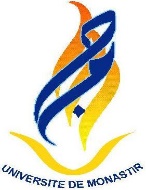 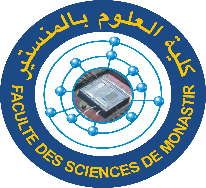 MINISTRY OF HIGH EDUCATION AND SCIENTIFIC RESEARCHUNIVERSITY of MONASTIRFaculty of Sciences of MonastirAddress: Street of environment                                                                                                 5019 - Monastir- Tunisia                                                                                                      Phone:              216 73 500 276                                                                                                         Fax:                  216 73 500 278                                                                                                          Website:        www.fsm.rnu.tnInternship AgreementUniversity year: 2022 /2023Article 1: This agreement governs the internship of a PhD student from the Faculty of Sciences of Monastir represented by its Dean Mr. Mohamed Mongi Ben Salem, with Faculty contact information.Address: FSM, Street of environment                5019 - Monastir- Tunisia                Phone: 216 73 500 276                 Fax: 216 73 500 278and (host establishment)……… ………………………represented by its Dean (Director) hereinafter designed……….Address: …………………………………………………………….Article 2: The host laboratory (name of laboratory) ……………………….. accept to receive (First name et last name of the PhD student) ………………………..PhD student in (level of PhD )……………………….year of Doctoral Thesis within the speciality on (speciality)………………….. at the FSM, from ………………to…………………..Under the supervision of:Mr./Mrs. (Tunisian supervisor). ……………………. ……………….at Faculty of Sciences of Monastir and  Mr./Mrs. (supervisor in host lab) ……………………………………………..Thesis topic: ………………………………………..Article 3: For the duration of this internship, the PhD student remains a student of the FSM.Article 4: The student is bound by professional secret. If it is necessary to use information gathered during this internship, he/she may do so only with the agreement of ………………...During the internship, the student must respect the host laboratory practices and regulations. He/she will sign the rules that will be provided to him/her.Article 5: In case of transgression by the signer of the rules, or in case of indiscipline, the responsible of the host laboratory Mr/Mrs (name) ………………………….. have the right to end the student’s internship, after informing his responsible. Before the start of the trainee, the director of the host laboratory Mr/Mrs…………………….. will ensure that the warning has been received by the responsible of the internship.Article 6: The student will receive a scholarship of 1000 euros per month (countries of the European Unity), 1250 Canadian dollars (Canada).In case of suspension or termination of the internship agreement, the amount of the scholarship will be prorated based on the actual duration of presence.Article 7: For internship aboard, the student should contact the Student Service to satisfy the formalities in order to support possible coverage of the work accidents.Article 8:  The trainee is required to make the necessary permits (visa, passport, international student card) to ensure the legality of his presence as Tunisian Foreign Student.Date …………Read and approvedTrainee: ………………………Date:……………                                                                          Supervisor at FSM :                                                        Mr/Mrs:………………………..                                                      Supervisor at host laboratory:Mr/Mrs ……………………..….The Director of Doctoral School:                                  Devices, Microsystems and MaterialsMr. Abdelaziz Bouazizi  The Director of Host Laboratory Mr/Mrs. ………………………..The Dean of FSMMr. Mohamed Mongi Ben Salem  The Dean / Director of the host establishmentMr/Mrs. ………………………..